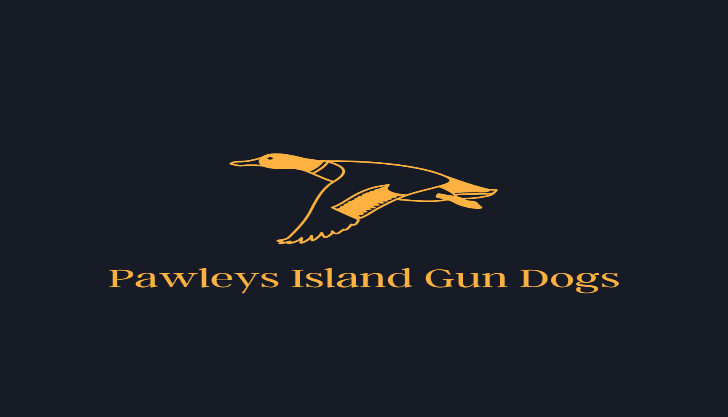 Dear Prospective Puppy Owner,Thank you for your interest in a Pawleys Island Gun Dogs Labrador puppy!  Please take some time and COMPLETE this questionnaire fully and honestly, as it will help us pick out the very best dog for you, your family and your lifestyle.  By completing this questionnaire, you are not committing to purchase a puppy from us, nor are we committing to placing a puppy in your home.We love our dogs very much.  Their welfare is first and foremost in our minds when placing puppies.  We want to ensure that our puppies are placed in the most appropriate and best home possible.  Thank you for taking the time to help us get to know you better.We look forward to setting up a time to speak with you.Contact Information:Tell us about your family:Tell us about your home and housing for a puppy:                                                      (circle appropriate answers)Now onto the puppy:Additional Information:You may provide us with any additional information you would like us to consider.______________________________________	__________________________Prospective Puppy Owner Signature                                            DateWe appreciate your time in helping us make the right decisions for the proper placement of our beloved Labradors.NameAddressPhone Number(s)E-MailBest Time to Call                     ________ AM       ________ PMHow many adults live in your home?How many children live in your home?     If there are children, what are their ages?Do you have any other pets, other than dogs? If so, what type(s):Do you have any other dogs living with you now?  If so, what are the ages, sex and breeds of the dog(s)?     If there are other dog(s) are they intact?Is the area you live in         Rural            Suburban           City                  Do you          Own              RentWill the puppy live         Inside            OutsideDo you have a fenced yard?         Yes                No                If yes, type & height:Where will the puppy be kept:Are you willing to crate train your puppy?         Day:__________________________________         Night:_________________________________         Yes                NoIs anyone home during the day?Why are you interested in adding a Labrador to your home?Will this be your first Labrador?           Yes                           NoAre you interested in a:           Male                         Female                    No PreferenceColor you are interested in:           Yellow                      Black                        No PreferenceAre you interested in a:(circle all that apply)          Companion/Pet         Show Prospect       Hunting/Field Prospect          Other:Are you interested in: (circle all that apply)          Hunting                      Confirmation           Agility          Obedience/Rally       Tracking                  Therapy          Other:Who will be the puppy’s primary care giver?How many hours, on average, will the puppy be left alone?What are your plans for the puppy when you travel or go on vacation?What experience do you have withLabrador or other dogs?Have you ever had to rehome a dog and if so, what were the circumstances?What qualities and goals are you looking for in a Labrador puppy?Are you willing to keep us informedof your puppy’s progress with regular updates and photos?                  Yes                           NoAs we do not ship our puppies, are you willing to travel to South Carolina to pick up your puppy?                  Yes                          NoDo you have any special concerns about Labrador? If so, please explain.                   Yes                         NoPlease provide us with two references and their contact information.  One must be from a breeder, veterinarian or trainer.  (Make sure they are aware we will be contacting them.)#1:__________________________________________________ #2:__________________________________________________